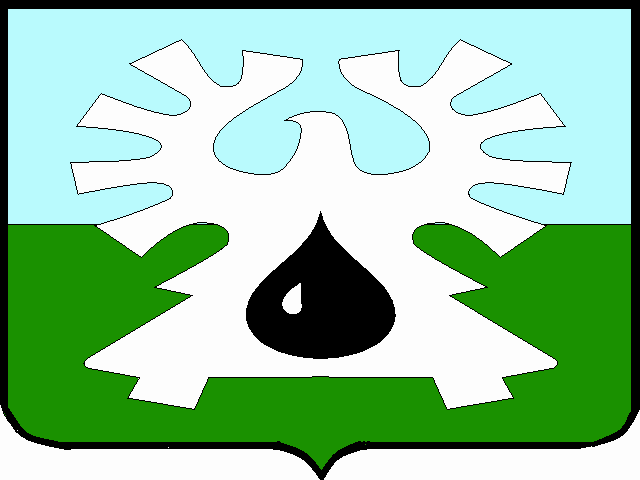 МУНИЦИПАЛЬНОЕ ОБРАЗОВАНИЕ ГОРОД УРАЙХанты-Мансийский автономный округ - ЮграАдминистрация ГОРОДА УРАЙВ соответствии со статьей 179 Бюджетного кодекса Российской Федерации, Федеральным законом от 06.10.2003 №131-ФЗ «Об общих принципах организации местного самоуправления в Российской Федерации», постановлением администрации города Урай от 26.04.2017 №1085 «О муниципальных программах муниципального образования городской округ город Урай»: Внести изменения в муниципальную программу «Развитие физической культуры, спорта и туризма в городе Урай» на 2016-2018 годы, утвержденную постановлением администрации города Урай от 02.10.2015 №3242 согласно приложению.2. Опубликовать постановление в газете «Знамя» и разместить на официальном сайте органов местного самоуправления города Урай в информационно-телекоммуникационной сети «Интернет».3. Управлению по физической культуре, спорту и туризму администрации города Урай (В.В.Архипов) обеспечить размещение актуальной редакции муниципальной программы на официальном сайте органов местного самоуправления города Урай в информационно-телекоммуникационной сети «Интернет» и в федеральной информационной системе стратегического планирования в порядке, установленном постановлением администрации города Урай от 26.04.2017 №1085 «О муниципальных программах муниципального образования городской округ город Урай».4. Контроль за выполнением постановления возложить на заместителя главы города Урай C.В. Круглову.Приложение к постановлению администрации города Урайот __________ № ____Изменения в муниципальную программу «Развитие физической культуры, спорта и туризма в городе Урай» на 2016-2018 годы1. В паспорте муниципальной программы строку «Объемы и источники финансирования программы» изложить в новой редакции:«».2. В подпрограмме I «Развитие физической культуры и спорта в городе Урай» таблицы 4.1 раздела 4:1) строку 2 изложить в новой редакции:«»;добавить строку 11 следующего содержания:«»;3) строку «Итого по подпрограмме I» изложить в новой редакции:«».3. Строку «Всего по программе» таблицы 4.1 раздела 4 изложить в новой редакции:«».от ______ №____О внесении изменений в муниципальную программу «Развитие физической культуры, спорта и туризма в городе Урай» на 2016-2018 годыГлава города УрайА.В.ИвановОбъемы и источники финансирования программыОбщий объем финансирования программы на 2016 – 2018 годы составляет 339 631,6 тыс. рублей, из них: 330 156,4 тыс. рублей - бюджет муниципального образования городской округ город Урай, 9 475,2 тыс. рублей - бюджет Ханты-Мансийского автономного округа - Югры:2016 год – 109 718,6 тыс. рублей, из них: 106 221,2 тыс. рублей - бюджет муниципального образования городской округ город Урай, 3 497,4 тыс.рублей - бюджет Ханты-Мансийского автономного округа - Югры.2017 год – 124 080,1 тыс. рублей, из них: 120 425,0 тыс. рублей – бюджет муниципального образования городской округ город Урай, 3 655,1 тыс. рублей- бюджет Ханты-Мансийского автономного округа - Югры.2018 год – 105 832,9  тыс. рублей, из них: 103 510,2 тыс. рублей – бюджет муниципального образования городской округ город Урай, 2 322,7 тыс.рублей- бюджет Ханты-Мансийского автономного округа - Югры.2.Проведение городских физкультурных и спортивно-массовых мероприятийВсего950,2317,0316,2317,0МБУ ДО ДЮСШ «Звезды Югры»МБУ ДО ДЮСШ «Старт»2.Проведение городских физкультурных и спортивно-массовых мероприятийБюджет муниципального образования городской округ город Урай950,2317,0316,2317,0МБУ ДО ДЮСШ «Звезды Югры»МБУ ДО ДЮСШ «Старт»11.Укрепление материально-технической базы спортивных учрежденийВсего526,7-526,7-МБУ ДО ДЮСШ «Старт»,Муниципальное казенное учреждение «Управление капитального строительства города Урай»11.Укрепление материально-технической базы спортивных учрежденийБюджет муниципального образования городской округ город Урай526,7-526,7-МБУ ДО ДЮСШ «Старт»,Муниципальное казенное учреждение «Управление капитального строительства города Урай»ИТОГО по подпрограмме IВсего339 631,6109 718,6124 080,1105 832,9Бюджет Ханты-Мансийского автономного округа Югры9 475,23 497,43 655,12322,7Бюджет муниципального образования городской округ город Урай330 156,4106 221,2120 425,0103 510,2Всего по программевсего339 631,6109 718,6124 080,1105 832,9Бюджет Ханты-Мансийского автономного округа Югры9 475,23 497,43 655,12322,7Бюджет муниципального образования городской округ город Урай330 156,4106 221,2120 425,0103 510,2